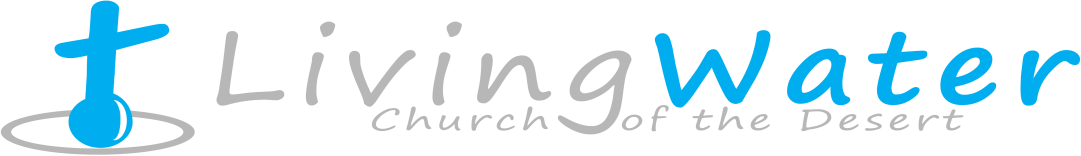                                          July 9, 2017                          The Mystery of Jesus’ Door!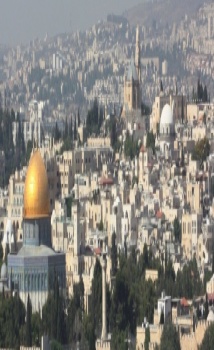                                    Gospel of  John # 10“I am the Door. If anyone enters by Me, he will be saved!             John  10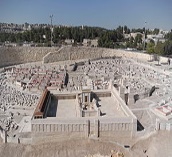                Message-The Mystery of Jesus‘Door                                      Outline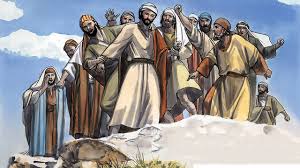                        1. Jesus is the only heavenly Life Door !                    2. Jesus is the only heavenly Shepherd.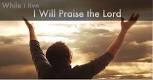                     3. Jesus is the only heavenly Redeemer                                           Schedule for July 9-July 16, 2017Wednesday     6 pm - Prayer Service.                          7 pm - Worship Service and the study of the Book of  James.                                     8 pm - Fellowship on every Wednesday.Thursday        7 pm - Street Fair University in Downtown, Palm Springs.                                                       Saturday        11 am - Prayer for the sick, the church and revival in our country. Sunday             9 am-Prayers Service to 9:45.                         10 am-Worship Service                         10:30 am-Children Ministry from 10:30 am until 11:10 am.                         10:30 am-Youth Ministry until 11:15.               p r a y . e v a n g e l i z e . d i s c i p le                                                                                                                                                                                               Wednesday Worship Service                        We study the Book of James at 7 PM.                Wisdom is more important than gold and silver! We will study the wisdom of  Jeremiah, the wisest man ever. We will study the wisdom of  Paul who wrote most of the N.T.We will study the wisdom of  John who wrote the Revelation!1.Great Resurrections in the Bible:     EXAMPLES of resurrections in the Bible:    The resurrection of the Widow of Zarephath’s son-1 Kings 17   The resurrection of the Schunamite woman’s son   The resurrection of the death man touching the bones of Elisha-2 Kg.13.   The resurrection of the son of the widow of Cain;   The resurrection of the daughter of Jairus!   The resurrection of the Lazarus in the presence of village people!2. CHOIR REHEARSAL is scheduled for Wednesday, July 12, 2017 at 6 PM. 3) Water Baptism:  Let us know in advanced if you would like to be baptized.  Pray for the believers that were baptized last Sunday. Every Wednesday at 6 PM you can attend baptism classes. 4. YOU ARE INVITED: Thursday at 7 PM to be a part of The  University  of Street Fair. We meet at 7 PM in front of Ruby’s Restaurant, in downtown. 5. FEEDING THE POOR: We still continue to feed the poor. If you would like to donate food, you can do it on Wednesday from 6-8PM and on Sunday for 9-11:30 AM. The Church has a food pantry after Wednesday Worship Service  for those families that are in need. Any food donations are really appreciated. Remember Proverbs 10:3," The Lord will not allow the righteous to hunger… 6. Discipleship:  39 But the salvation of the righteous is from the Lord; He is their strength in the time of trouble. 40 And the Lord shall help them and deliver them; He shall deliver them from the wicked, And save them..."Psalms               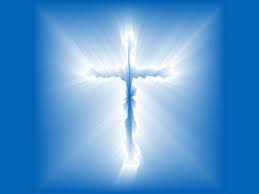                                                                                                  Living Water Church         The Mystery of Jesus’ Door!1. Jesus’ door is supernatural and peculiar.2. Jesus’ door is the Person of Jesus Christ!3. Jesus’ door is living and opened every second!4. Jesus’ door is opened only for those who accept Him!5. Jesus’ door is for only the redeemed of the Lord!6. Jesus’ door is leading to great spiritual food. 7. Jesus’ door is leading to eternal fellowship with Christ!8. Jesus’ door is opened until the end of Millennium! 